Date: Oct 3, 2017In your journal record the following:ART FOUNDATIONS ENTRY #13:ART THINK:  What was your favorite storybook as a child and WHY? Announcements/Reminders:       “Color drips” is due TODAY!Turn in your fried- egg drawing if you didn’t last time.  Today’s Objective:  Introduce Illustration UnitChange a story book character activity.Homework: Do a realistic OBSERVATION drawing of something you find outside (20-30 min drawing).Examples:      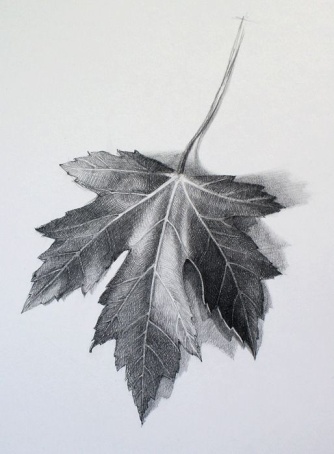 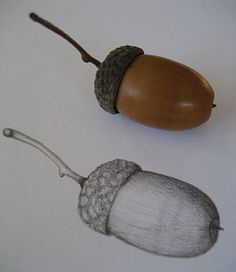 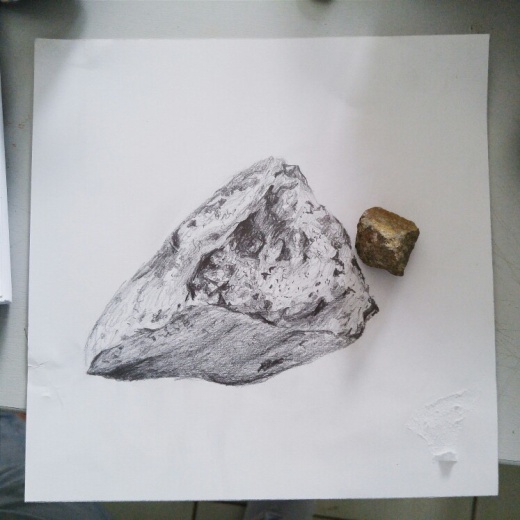 